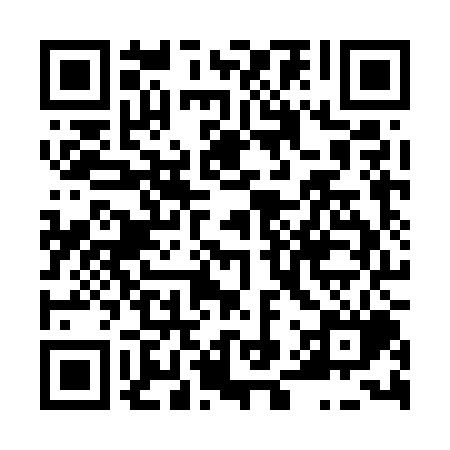 Prayer times for Belokozly, Czech RepublicMon 1 Apr 2024 - Tue 30 Apr 2024High Latitude Method: Angle Based RulePrayer Calculation Method: Muslim World LeagueAsar Calculation Method: HanafiPrayer times provided by https://www.salahtimes.comDateDayFajrSunriseDhuhrAsrMaghribIsha1Mon4:436:361:045:327:339:202Tue4:406:341:045:337:349:223Wed4:386:321:045:347:369:244Thu4:356:301:035:357:379:265Fri4:326:281:035:367:399:286Sat4:296:261:035:377:419:307Sun4:276:241:025:397:429:328Mon4:246:221:025:407:449:349Tue4:216:191:025:417:459:3610Wed4:196:171:025:427:479:3811Thu4:166:151:015:437:489:4012Fri4:136:131:015:447:509:4313Sat4:106:111:015:457:519:4514Sun4:076:091:015:467:539:4715Mon4:056:071:005:477:559:4916Tue4:026:051:005:487:569:5117Wed3:596:031:005:497:589:5418Thu3:566:011:005:507:599:5619Fri3:535:5912:595:518:019:5820Sat3:505:5712:595:528:0210:0121Sun3:475:5512:595:538:0410:0322Mon3:445:5312:595:548:0510:0623Tue3:425:5112:595:558:0710:0824Wed3:395:4912:585:568:0810:1125Thu3:365:4712:585:578:1010:1326Fri3:335:4612:585:588:1210:1627Sat3:305:4412:585:598:1310:1828Sun3:275:4212:586:008:1510:2129Mon3:245:4012:586:018:1610:2330Tue3:215:3812:586:028:1810:26